PHYSICS PAPER 2 232/2PHYSICS FORM 4MARKING SCHEMESECTION A (25 MARKS)Answer ALL the question in this section in the spaces providedThe figure below represents a point image formed by a mirror.Sketch rays to show how the image is formed and seen by the eye. 		          (2 mks)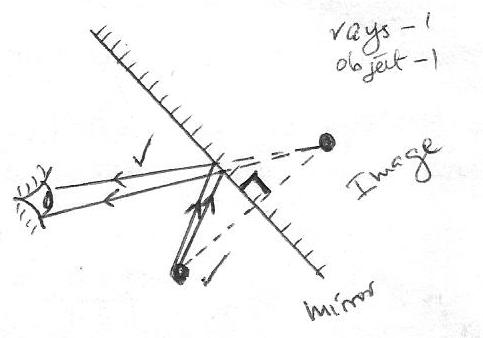 State any two ways of increasing the size of an image formed by a pinhole camera.   (2 mks)-  Moving the object towards the pinhole (Reducing the object distance)Moving the screen away from the pinhole (increasing the image distance	A form one student was investigating the brightness of bulbs when set up in circuits. He used identical bulbs and cells.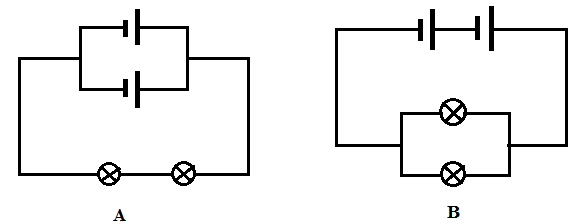 State which set up had the brightest bulb 			(1 marks)BExplain the answer in (i) above. 		(1mk)			more current was supplied by the batteries to a low resistance circuit.A lady holds a large concave mirror of focal length 1.8m from her face. State two characteristics of her image in the mirror	(2mks)					     VirtualMagnifieduprightThe figure below shows two parallel thick copper conductors connected to a d.c power supply. A rider made from a thin copper wire is placed on the conductors as shown.State and explain what is observed on the rider when the switch is closed. 	           (2 mks)The rider moves to the left. The rider experiences a force when placed to a magnetic field according to Fleming’s  left hand ruleThe figure below shows how the displacement varies with time for a certain wave.Determine the frequency of the wave.					 (3 mks)= 2 Hz  Two pins are hanging from a magnet S shown in diagram below.	
Explain why the nails do not hang vertically downwards.			(2mks) 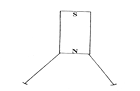 They acquire North Poles at the ends thus they repel.Draw diagrams to illustrate what happens when plane waves are incident on a slit. When the width of the slit is large compared with the wavelength of the waves.					(2mks)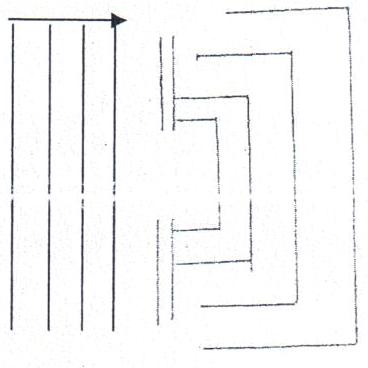  Determine the reading of the ammeter in figure below.				(2mks)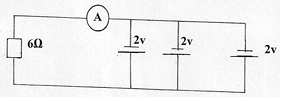 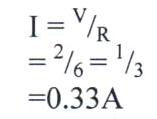  A ray of light is incident on a glass-oil interface as shown in fig. below. Determine the value of r.(Take refractive index of glass and oil as 3/2 and 8/5 respectively) (2mk)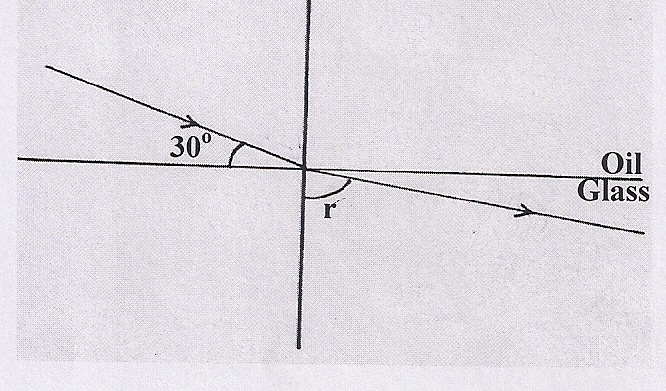 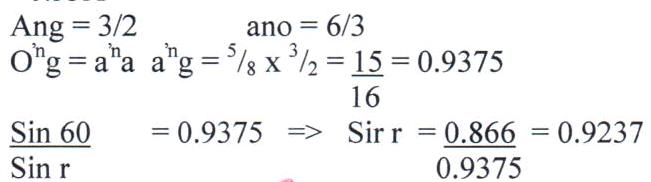 		                  r = 67.470Distinguish between hard and soft magnetic materials.			(2 marks)An electric heater is found to have a resistance of 950Ω when operating normally on 240 V mains. Find the power rating of the heater. 				(2 marks)SECTION B (55 MARKS)Answer ALL the questions in this section in the spaces provideda)  State one difference between light and sound waves				           (1 mk)light is an electromagnetic/ transverse wave while sound is a mechanical/longitudinalwaveState two factors that affect speed of sound in solid. (2mks)–temperature – densityc)  Explain how an increase in temperature affects the velocity of sound in air.            (2 mks)- An increase in temperature increases the kinetic energy of the air particles This leads to an increase in the speed of sound.d)  The figure below shows a set up made by a Form 2 student to study an aspect of a wave.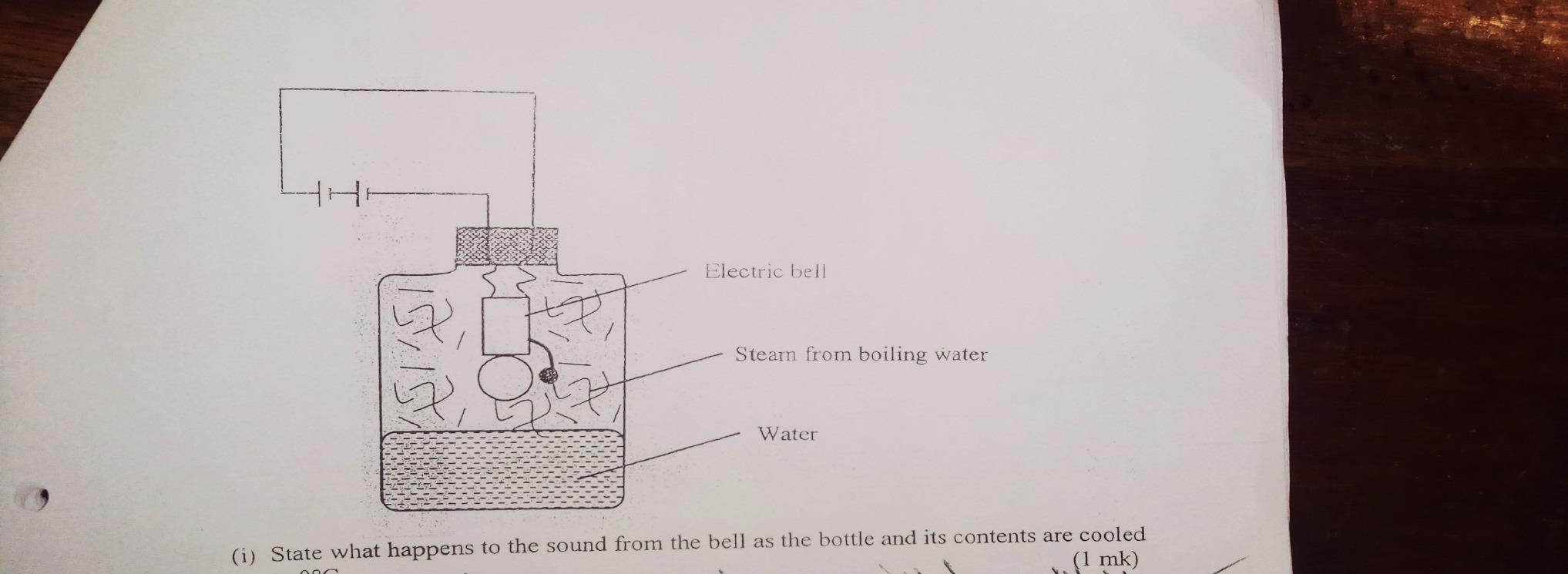                                                                                      Electric bell                                                                           Steam from boiling waterState what happens to the sound from the bell as the bottle and its contents are cooled to 0°C													(1 mk)Sound becomes less audible until it cannot be heard any more.Explain the observation in (i) above				                       (2 mks)Steam condenses, creating a (partial) vacuum in the jar. Sound, which requires material media for transmission, will not be heard. A boy stands some distance from a high wall and claps his hands. He claps again each time he hears an echo.What two measurements would need to be made in order to determine the speed of sound? 														(2mks)-  the distance between the boy and the wallthe time taken to hear the echoii) The boy’s friend notes that it takes 10 s to make 10 claps. Determine how far the boy is from the wall, given that the speed of sound in air is 330 m/s.						(2 mks)time for 1 clap =                         = 165 ma)  State Ohm’s law.								(1 mk)the amount of current flowing through a conductor is directly proportional to the potentialdifference across its ends, provided that temperature and other physicalconditions arekept constant.You are provided with connecting wires, ammeter, voltmeter, cells in a cell holder, variable resistor, switch and a conductor. With an aid of a diagram, describe an experiment to verify Ohm’s law for a wire. (4 mks)                                                      Wire       SProcedureClose the switch and adjust the rheostat to obtain the value of current, I and the corresponding value of voltage, V. Record the values in a table.Repeat the experiment for other values of I and the corresponding values of V. Plot a graph of V against I. The graph should be a straight line through the originc) (a) Study the circuit diagram below and answer the questions that follow.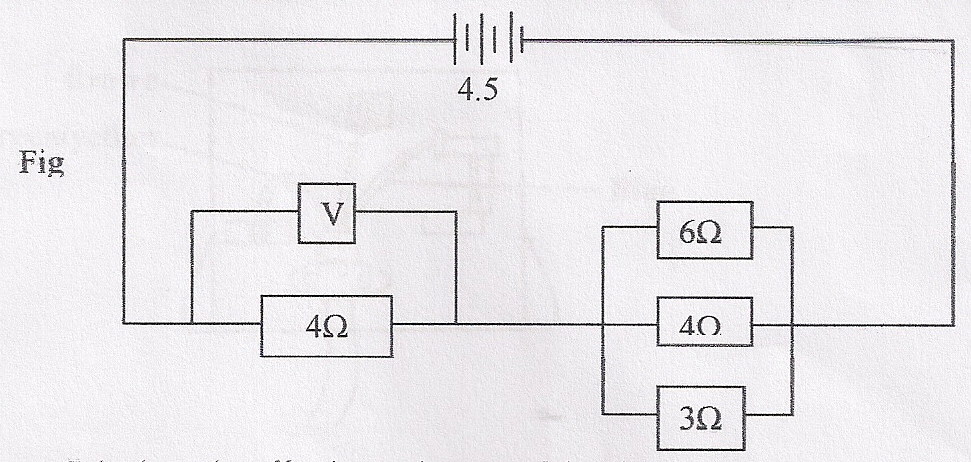 Calculate the effective resistance of the circuit.			(3mks)Parallel	1	=	1  +  1  +  1R		6      4      81	=	2 + 3 + 4R		     121	=	9R		12R	=	4  =  11/3ΩRt	=	4 + 11/3	=	51/3ΩFind the voltmeter reading.						(3mks)V 	=	IR      I	=	V	=	4.5		R		5.33	=	0.844A	V	=	4 x 0.844		=	3.377V(b) c) The graph below shows the variation of potential difference V with current I for a certain cell.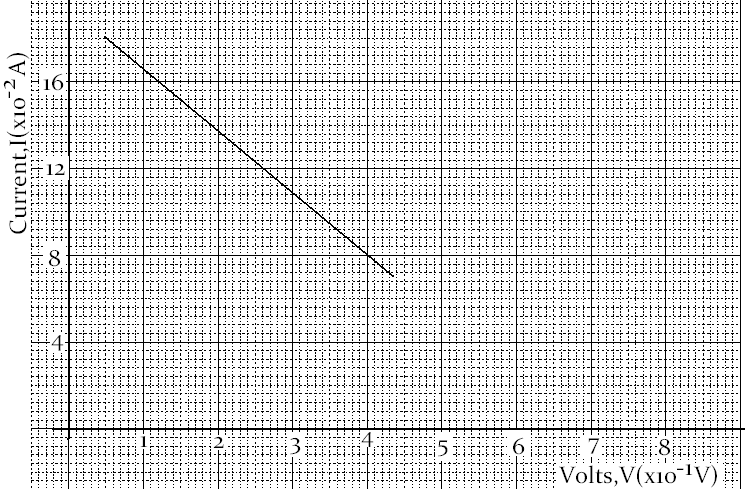 From the graph determine The internal resistance of the cell					(3 marks)…The e.m.f of the cell						(1 mark)a) State two conditions necessary for total internal reflection to occur. 	                    (2 mks)- the angle of incidence in the optically dense medium is greater than the critical anglethe ray must be travelling from optically dense medium to optically less dense mediumThe figure below shows the part of a ray of yellow light through a glass prism. The speed of yellow light in the prism is 1.88 x 108 m/s.Determine the refractive index of the prism material (Speed of light in air, C = 3.0 x 108 m/s)					                                                           (2 mks)n = = 1.5957Show on the figure the critical angle C, and determine its value. 	          (3 mks)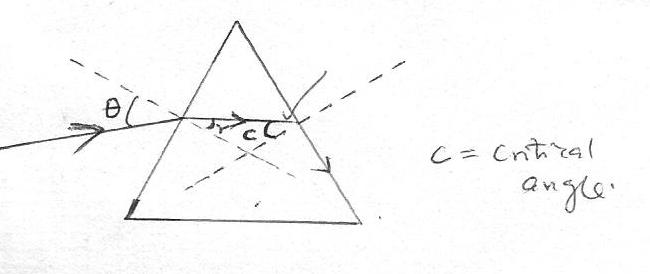 c = sin-1 = 38.81oGiven that r = 21.2o, determine angle . 				         (2 mks) = 1.5957  = sin-1 (1.5957 sin 21.2o) = 35.24°The figureshows two rays A and B entering a semi-circular glass block which has acritical angle of42o. The rays are incident at point O.Complete the path of the two rays from point O. Label A1 and B1 the corresponding rays. 									        (2 mks)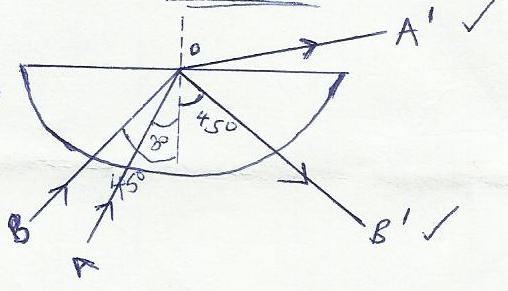 Calculate the refractive index of the semicircular glass block. 		        (2 mks)n = = 1.4945  a) define the term eclipse of the moon						1 markan eclipse of the moon occurs when the earth comes between the moon and the sun.	b)  differentiate between umbra and penumbra shadows. 		2marksumbra is a type shadow that occurs when no light reaches the screen (total darkness)while penumbra is a type of shadow that occurs when some light reaches the screen (partial darkness)c ) An incident ray forms an angle of 45 degrees with the mirror at point of incidence .If The position of the incident ray is kept constant while the mirror is rotated at an angle of 20 degrees .Find the angle through which the reflected ray is rotated	 								2 marks20 x 2 	= 40 degreesd)  A tree 25 m high stands, 50 m in front of a pinhole camera whose screen is 30 cm behind the pinhole. What is the height of the image of the tree formed on the screen.    				3mksho  =25 m,  u = 50 m,  v = 30 m		(   ho / hi  )= 50 m/ 30 m 			hi   =  750/50			= 15 ma) Define capacitance of a capacitor			(1mk)… aCharge stored per unit voltsb) State two factors that affect the capacitance of a parallel-plate capacitor.		(2mks)… Distance between the plates.Area of plates.Dielectric material used.The figure below shows a voltmeter connected across two charged parallel plates.When a thin sheet of mica is inserted between the plates, the reading of the voltmeter is observed to reduce. Explain this observation. 					(2 mks)				-  the charges in the plates induces opposite charges at ends of the mica sheetthe induced charges produce electric field that opposes the electric field due to the plates hence reducing the resultant electric field and since V = , V reducesFigure 2 below shows a positive charge near a plate carrying negative charge.  Draw the electric field between them.						(2mks)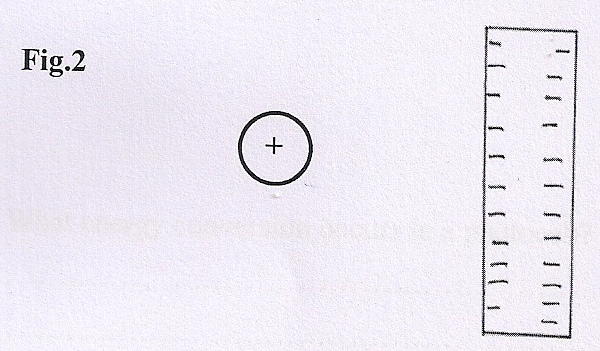 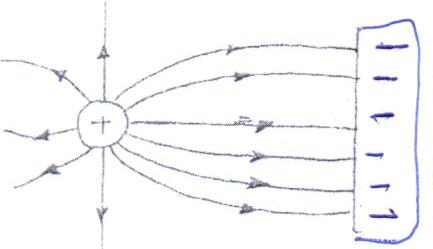 